5.2门禁软件简易操作说明目录一、软件登录二、人事管理	1、部门添加	2、人员添加三、设备管理	1、区域设置	2、设备四、门禁设置	1、门禁时间段	2、门禁假日	3、门设置	4、门禁权限组	5、人员门禁权限设置五、接\放线图软件登录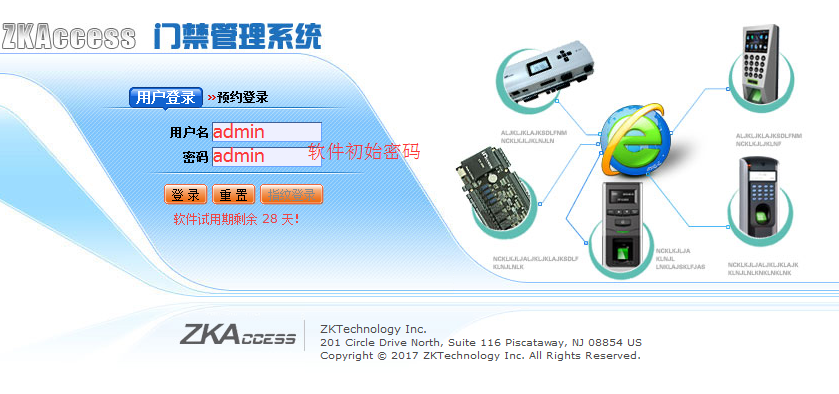 人事管理部门添加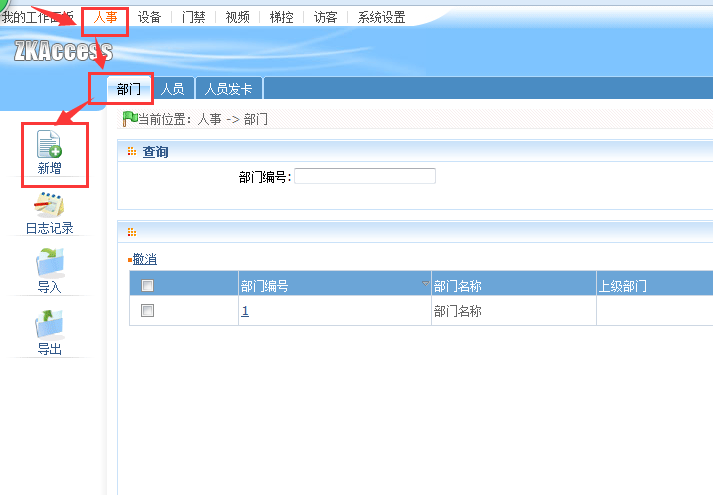 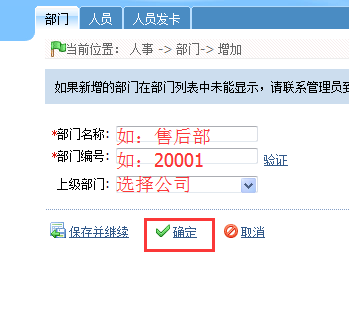 人员添加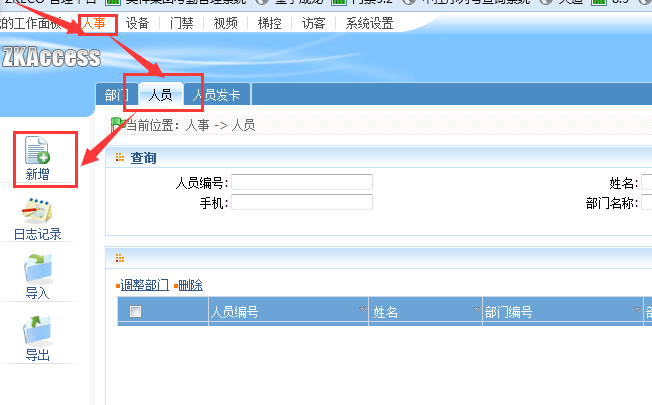 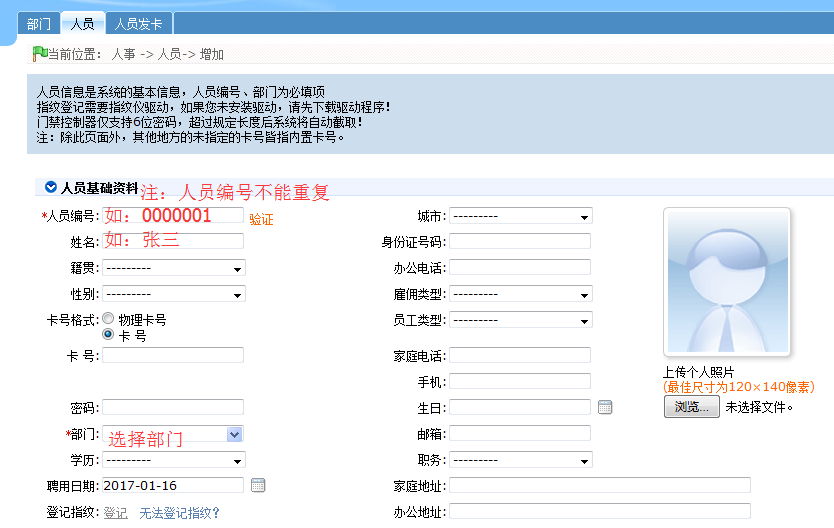 设备管理区域设置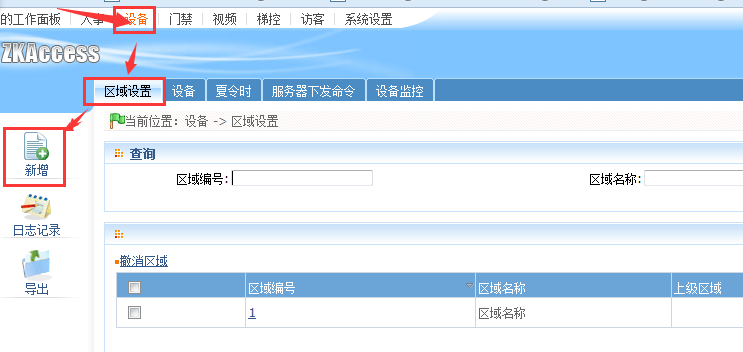 设备管理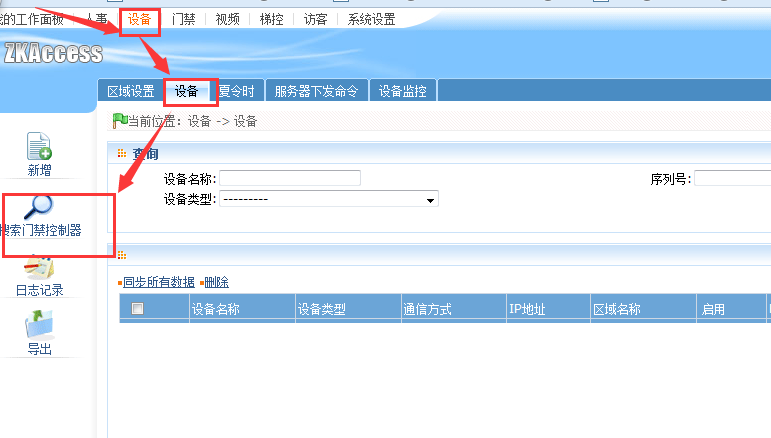 门禁门禁时间段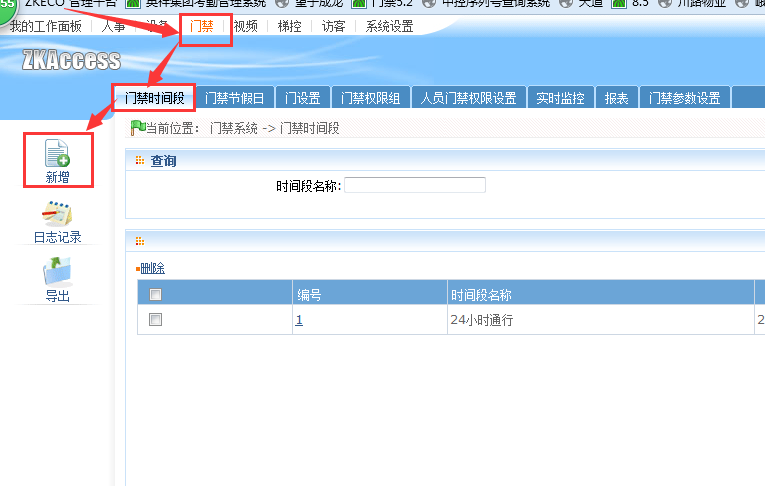 门禁假日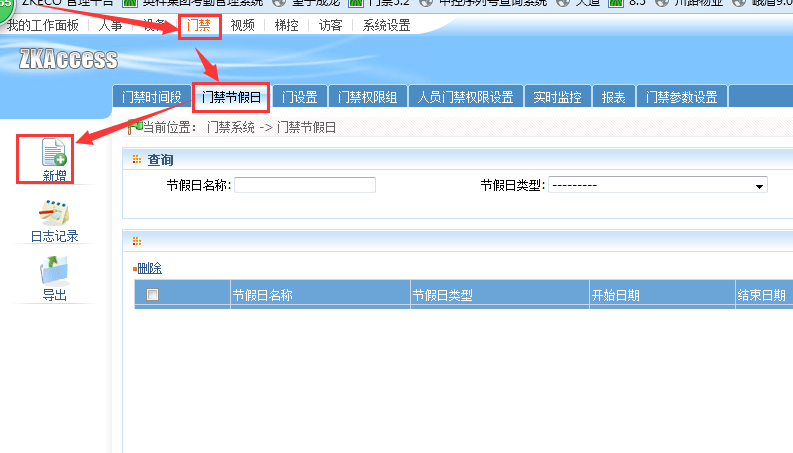 门设置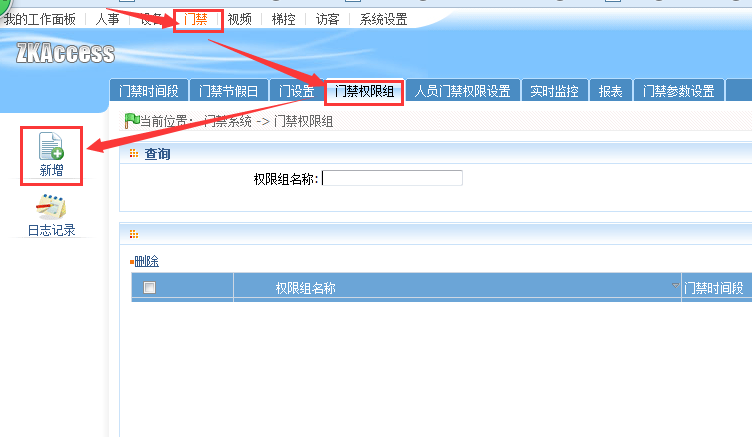 人员门禁权限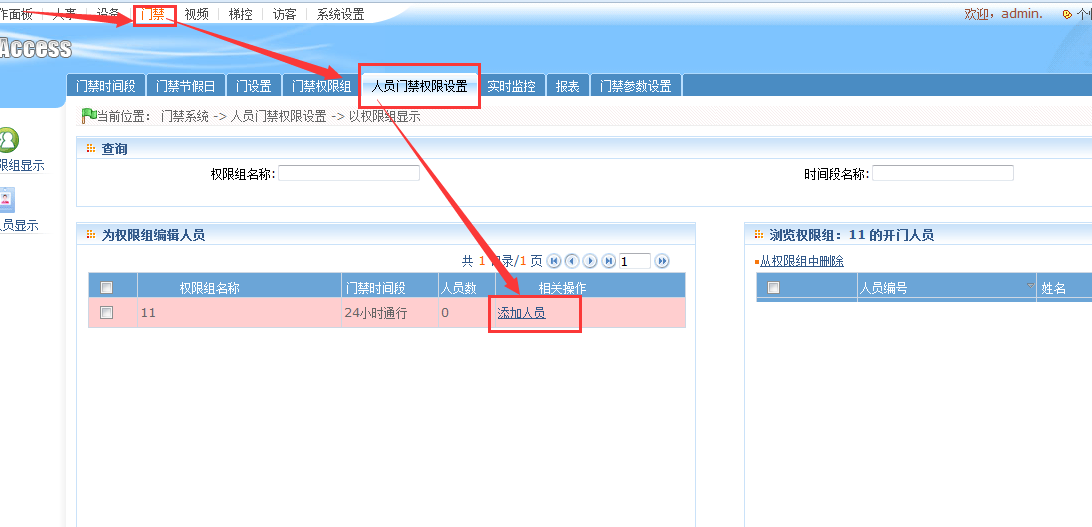 更多软件操作请在软件帮助里查看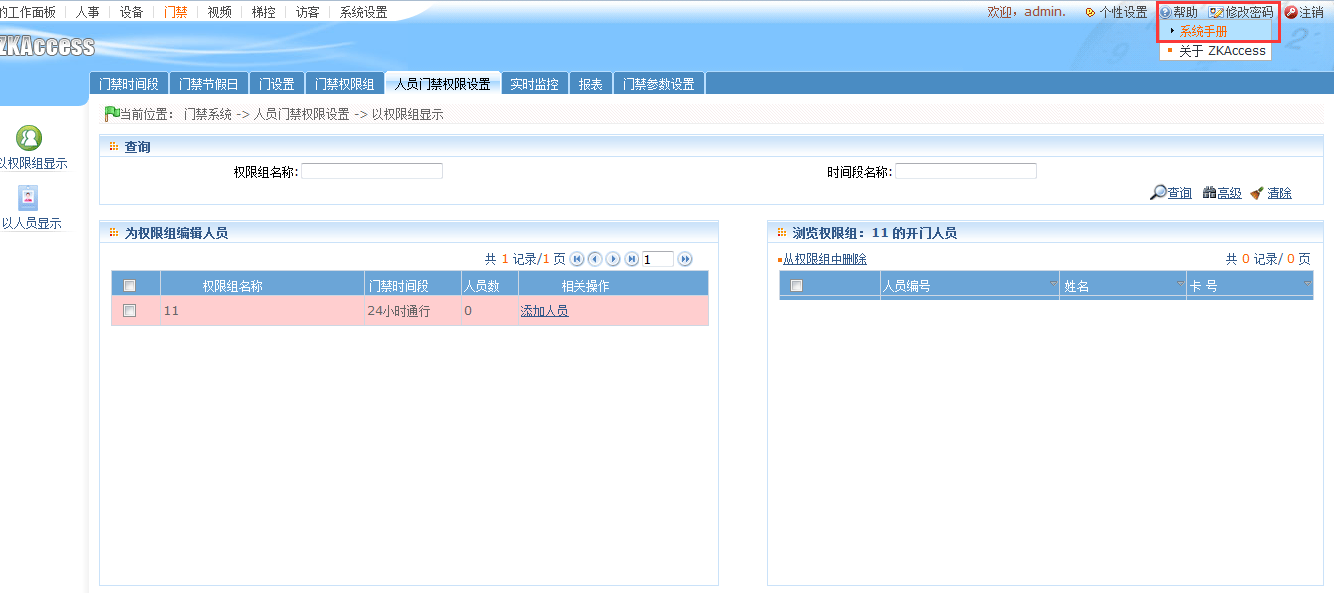 接线\放线图门禁（门磁锁）接线图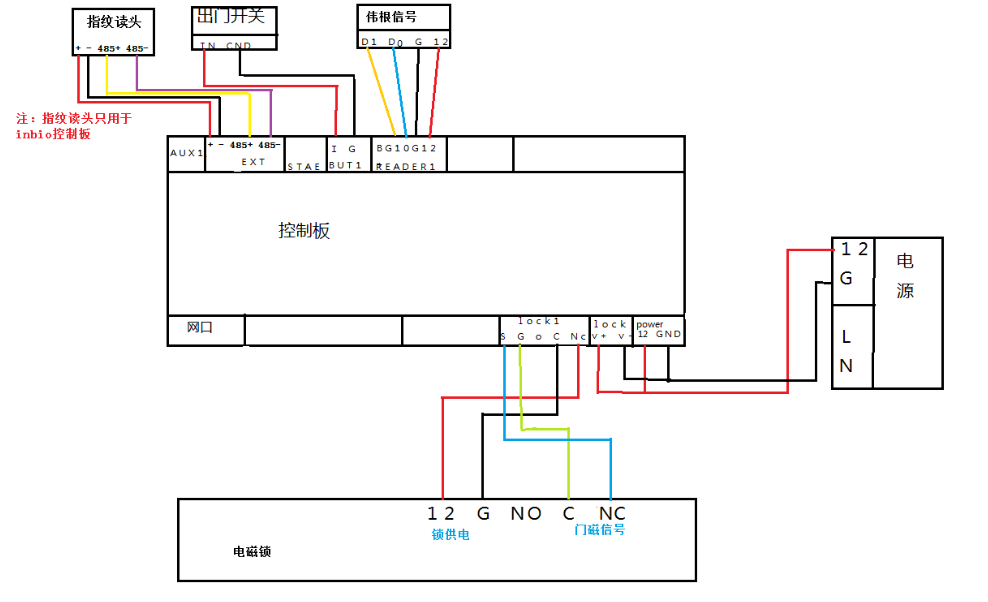 门禁（电插锁）接线图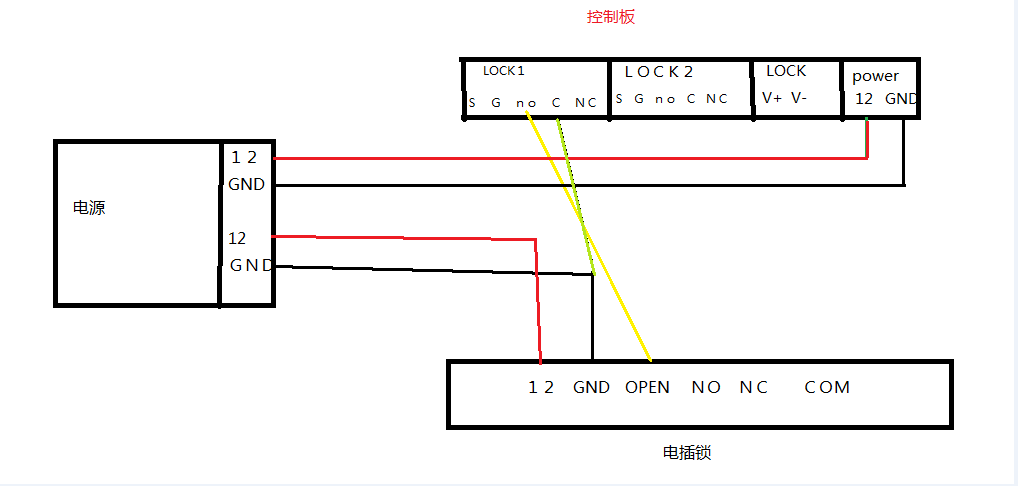 门禁控制板放线图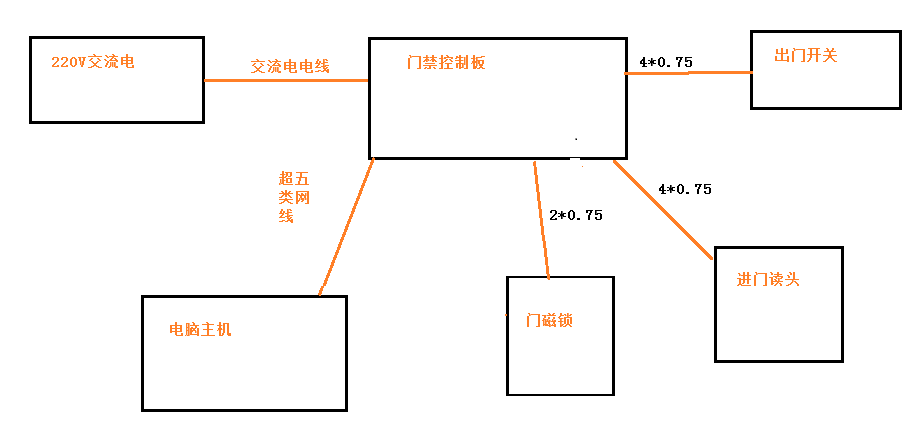 注：软件搜索不到设备及不能添加等错误请致电028-85444532转805QQ：2881698770上班时间：周一至周六（09:00-18:00）